Р Е Ш Е Н И ЕСобрания депутатов Моркинского муниципального районаО внесении изменений в Положение о порядке назначения и проведения опроса граждан на территории Моркинского муниципального районаРуководствуясь Федеральным законом от 6 октября . № 131-ФЗ «Об общих принципах организации местного самоуправления в Российской Федерации», Уставом Моркинского муниципального района Республики Марий Эл, Собрание депутатов Моркинского муниципального района РЕШИЛО:1. Внести в Положение о порядке назначения и проведения опроса граждан на территории Моркинского муниципального района, утвержденное решением Собрания депутатов Моркинского муниципального района от 10 ноября 2021 года №177 следующие изменения:1.1. Статью 4 дополнить абзацами 2-4 следующего содержания: «Опрос может проводиться в электронной форме с использованием федеральной государственной информационной системы «Единый портал государственных и муниципальных услуг (функций)» (далее – единый портал).В целях организации и проведения опроса на едином портале используется платформа обратной связи единого портала в соответствии с установленными Министерством цифрового развития, связи и массовых коммуникаций Российской Федерации технологическими регламентами, размещаемыми на технологическом портале в информационно-телекоммуникационной сети «Интернет» по адресу: https://pos.gosuslugi.ru/docs/ .На официальном Интернет-портале Республики Марий Эл в разделе Администрации Моркинского муниципального района должна быть доступна гиперссылка для участия в опросе на едином портале.»;1.2. Пункт 7 статьи 6 дополнить абзацем вторым следующего содержания:«В случае проведения опроса в электронной форме с использованием единого портала обеспечивает размещение на едином портале опроса с использованием личного кабинета Собрания депутатов Моркинского муниципального района в соответствующем разделе платформы обратной связи единого портала.»;1.3. в статье 8:а) пункт 1 изложить в следующей редакции:«1. Опрос граждан проводится путем заполнения опросного листа, за исключением случая, предусмотренного в пункте 5 настоящей статьи»;б) дополнить пунктом 5 следующего содержания:«5. Участие граждан в опросе, проводимом в электронной форме с использованием единого портала, обеспечивается с использованием единого портала после прохождения авторизации на едином портале с использованием федеральной государственной информационной системы «Единая система идентификации и аутентификации» в инфраструктуре, обеспечивающей информационно-технологическое взаимодействие информационных систем, используемых для предоставления государственных и муниципальных услуг в электронной форме.При прохождении опроса, проводимого в электронной форме с использованием единого портала, гражданин осуществляет выбор различных ответов на поставленные вопросы или вводит собственный ответ.»;1.4. Пункт 1 статьи 10 дополнить абзацем вторым следующего содержания:«При установлении результатов опроса, проводимого в электронной форме с использованием единого портала, Комиссия руководствуется отчетом по опросу, сформированному на едином портале.».2. Опубликовать настоящее решение в газете «Моркинская земля».3. Контроль за исполнением настоящего решения возложить                         на постоянную комиссию по законности и местному самоуправлению.    Глава Моркинского муниципального района                                 С. ИвановаМорко муниципальный районын депутат-влак Погынжо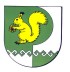 Собрание депутатов    Моркинского муниципального района № 305седьмой созыв«13» декабря 2023 года